SEROSAL PATCH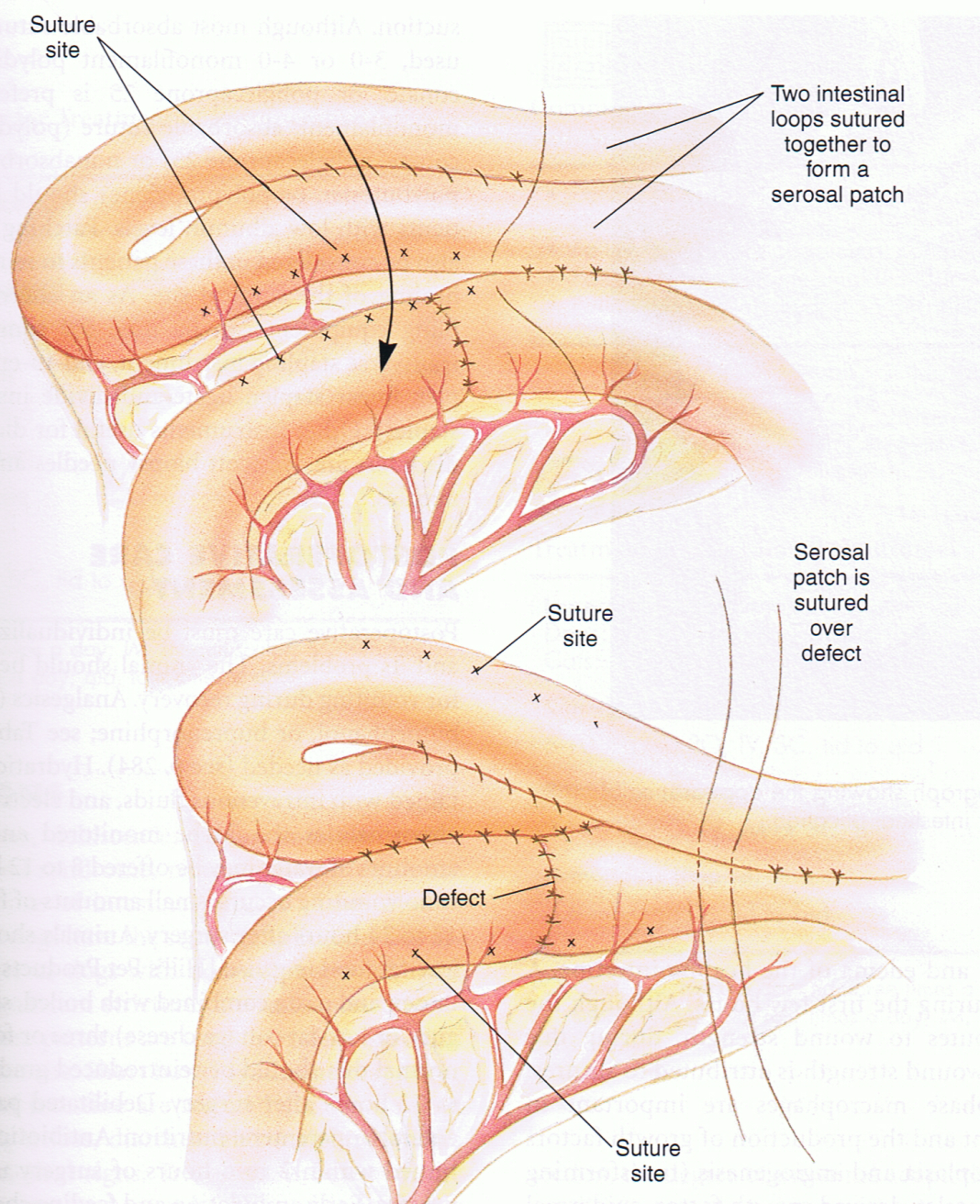 